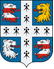 СОВЕТ ДЕПУТАТОВ МУНИЦИПАЛЬНОГО ОБРАЗОВАНИЯ НИЗИНСКОЕ СЕЛЬСКОЕ ПОСЕЛЕНИЕМУНИЦИПАЛЬНОГО ОБРАЗОВАНИЯ ЛОМОНОСОВСКИЙ МУНИЦИПАЛЬНЫЙ РАЙОНЛЕНИНГРАДСКОЙ ОБЛАСТИ                                                                          (четвертый созыв)Р Е Ш Е Н И Еот 07 ноября 2022 г.                                                                                                   № 56О назначении повторных публичных слушаний В связи с внесением изменений и дополнений в Федеральный закон от 06.10.2003 г. № 131-ФЗ «Об общих принципах организации местного самоуправления в Российской Федерации», руководствуясь п. 2 ст. 1 Федерального закона от 21.07.2005 г. № 97-ФЗ «О государственной регистрации уставов муниципальных образований»,  ст. 13, 19, 35, 36 Устава МО Низинское сельское поселение,  п. 2 Положения «Порядок организации и проведения публичных слушаний (общественных обсуждений) по проектам муниципальных правовых актов и других документов органов местного самоуправления МО Низинское сельское поселение муниципального образования Ломоносовский муниципальный район Ленинградской области», совет депутатов муниципального образования Низинское сельское поселение муниципального образования Ломоносовский муниципальный район Ленинградской областиРЕШИЛ:Назначить проведение публичных слушаний по проекту решения совета депутатов «О внесении изменений и дополнений в Устав муниципального образования Низинское сельское поселение муниципального образования Ломоносовский муниципальный  район Ленинградской области»  по адресу: Ленинградская область, Ломоносовский район, д. Низино, ул. Центральная, дом 1Е, «15 » ноября 2022 года в 19 часов 00 мин.Публичные слушания проводятся в порядке, установленном решением совета депутатов муниципального образования Низинское сельское поселение от 24 05. 2018 года № 25 об утверждении Положения «Порядок организации и проведения публичных слушаний (общественных обсуждений) по проектам муниципальных правовых актов и других документов органов местного самоуправления МО Низинское сельское поселение муниципального образования Ломоносовский муниципальный район Ленинградской области».Проект  решения совета депутатов «О внесении изменений и дополнений в Устав муниципального образования Низинское сельское поселение муниципального образования Ломоносовский муниципальный  район Ленинградской области» утвержденный решением Совета депутатов МО Низинское сельское поселение № 54 от 18.10.2022г, опубликован в Приложении к газете «Балтийский луч» от 21.10.2022г № 3/11. Порядок учета предложений и участия граждан в обсуждении проекта изменений в Устав муниципального образования  Низинское сельское поселение муниципального образования Ломоносовского муниципального района Ленинградской области, утвержденный решением Совета депутатов МО Низинское сельское поселение № 54 от 18.10.2022г, опубликован в Приложении к газете «Балтийский луч» от 21.10.2022г № 3/11. Пункт 4 Порядка учета предложений и участия граждан в обсуждении проекта изменений в Устав муниципального образования  Низинское сельское поселение муниципального образования Ломоносовского муниципального района Ленинградской области изложить в следующей редакции:«Предложения (индивидуальные, коллективные) по проекту решения представляются в письменном виде в Совет депутатов МО Низинское сельское поселение  по адресу: Ленинградская область, Ломоносовский район, д. Низино, ул. Центральная 1Д  по рабочим дням с 10-00 до 16-00 часов, обед с 13:00 до 14:00 и  рассматриваются на публичных слушаниях»Состав рабочей группы для учета и обобщения предложений в проект изменений в Устав муниципального образования Низинское сельское поселение муниципального образования Ломоносовский муниципальный район Ленинградской области, утвержденный решением Совета депутатов МО Низинское сельское поселение № 54 от 18.10.2022г, опубликован в Приложении к газете «Балтийский луч» от 21.10.2022г № 3/11. Предложения по проекту указанного муниципального правового акта заинтересованные лица могут представить в письменной форме в совет депутатов МО Низинское сельское поселение МО Ломоносовский муниципальный район по адресу: 188501 Ленинградская обл., Ломоносовский район, д. Низино, ул. Центральная 1Д с момента опубликования данного решения по 14 ноября 2022 г. по рабочим дням с 10-00 до 16-00.Настоящее решение опубликовать в средствах массовой информации и разместить на официальном сайте муниципального образования Низинское сельское поселение  http://nizino.info.Данное решение вступает в силу со дня его официального опубликования. Глава муниципального образованияНизинское сельское поселение                                                                            Н.А.Дергачева